Name: ________________________________     Period: ____________ Date: ________________
11-3 Surface Areas of Pyramids and Cones – Pi-Day Color Match Activity SE

             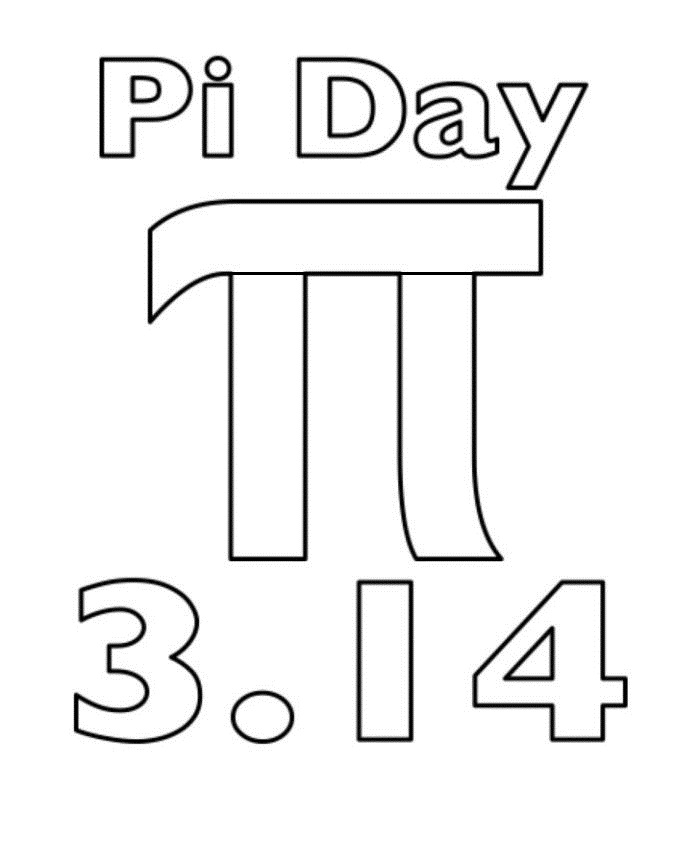 Directions: Answer the questions. Find your answer on the Pi-Day Symbol. Then color according to your answers.1. A polyhedron whose base is any polygon and the lateral faces are triangles meeting at a vertex is known as a _____________. (ORANGE)


2. The figure shown below is a _____________ pyramid. (GREEN)                                              
                      
3. The figure shown below represents a/an ___________. (BLUE)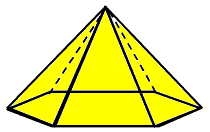  			      

4. The lateral area of the pyramid in the figure shown below is ___________ . (YELLOW)

                                                                        
    
5. The circumference of the circle is mathematically written as __________. (LIGHT BLUE)


6. The surface area of the cone given below is _________  (GREY)

                                                                                  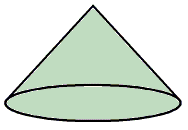 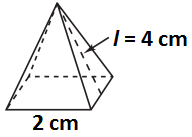 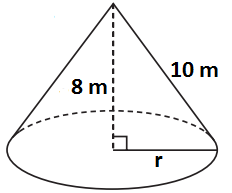 7. The lateral area of the cone given below is _________ . (BROWN)     8. The lateral area of the pyramid given below is  ___________ . (PINK)9. The surface area of the pyramid given below is _________  (LIGHT GREEN)

                                                       
10. The surface area of the cone given below is _________  (PINK)

                                                 